	Vadovaudamasi Lietuvos Respublikos vietos savivaldos įstatymo 6 straipsnio 13 ir 24 punktais, Lietuvos Respublikos valstybės ir savivaldybių turto valdymo, naudojimo ir disponavimo juo įstatymo 6 straipsnio 2 punktu, Pagėgių savivaldybės turto ir valstybės turto valdymo, naudojimo ir disponavimo juo tvarkos aprašo, patvirtinto Pagėgių savivaldybės tarybos 2021 m. kovo 25 d. sprendimu Nr. T-59 „Dėl Pagėgių savivaldybės turto ir valstybės turto valdymo, naudojimo ir disponavimo juo tvarkos aprašo patvirtinimo“, 7.2 papunkčiu ir atsižvelgdama į Lietuvos nacionalinės Martyno Mažvydo bibliotekos 2021 m. gruodžio 13 d. raštą Nr. SD-21-743 „Dėl sutikimo perimti valstybės turtą“, Pagėgių savivaldybės taryba n u s p r e n d ž i a: 		1. Sutikti perimti Pagėgių savivaldybės nuosavybėn savarankiškosioms savivaldybės funkcijoms įgyvendinti (savivaldybės viešosios bibliotekos veiklai, plėtojant viešosios interneto prieigos paslaugų teikimą) valstybei nuosavybės teise priklausantį ir šiuo metu Nacionalinės bibliotekos patikėjimo teise valdomą ilgalaikį ir trumpalaikį materialųjį turtą (sąrašas pridedamas), kurio bendra vertė – 40752,21 Eur (keturiasdešimt tūkstančių septyni šimtai penkiasdešimt du eurai, 21 centas).		2. Perduoti sprendimo 1 punkte nurodytą turtą Pagėgių savivaldybės Vydūno viešajai bibliotekai valdyti, naudoti ir disponuoti juo patikėjimo teise.		3. Įgalioti Pagėgių savivaldybės administracijos direktorių savivaldybės vardu pasirašyti sprendimo 1 ir 2 punktuose nurodyto turto priėmimo ir perdavimo aktą.	4. Sprendimą paskelbti Pagėgių savivaldybės interneto svetainėje www.pagegiai.lt.  Šis sprendimas gali būti skundžiamas Lietuvos Respublikos administracinių ginčų komisijos Klaipėdos apygardos skyriui (H. Manto g. 37, 92236 Klaipėda) Lietuvos Respublikos ikiteisminio administracinių ginčų nagrinėjimo tvarkos įstatymo nustatyta tvarka arba Regionų apygardos administracinio teismo Klaipėdos rūmams (Galinio Pylimo g. 9, 91230 Klaipėda) Lietuvos Respublikos administracinių bylų teisenos įstatymo nustatyta tvarka per 1 (vieną) mėnesį nuo sprendimo paskelbimo ar įteikimo suinteresuotam asmeniui dienos. Savivaldybės meras				         Vaidas BendaravičiusPagėgių savivaldybės tarybos 2022 m. sausio 27 d. sprendimo Nr. T-1priedasPAGĖGIŲ SAVIVALDYBĖS NUOSAVYBĖN PERDUODAMO ILGALAIKIO  IR TRUMPALAIKIO MATERIALIOJO TURTO SĄRAŠAS_________________________________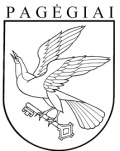 Pagėgių savivaldybės tarybasprendimasdėl SUTIKIMO PERIMTI pagėgių savivaldybės nuosavybėn ILGALAIKĮ IR TRUMPALAIKĮ MATERIALŲJĮ TURTĄ 2022 m. sausio 27 d. Nr. T-1PagėgiaiEil. Nr.Perduodamo turto pavadinimasKiekis vnt.Vieneto įsigijimo vertė (eurais)Bendra likutinė vertė 2021 m. lapkričio 24 d.(eurais)Ilgalaikis materialusis turtasIlgalaikis materialusis turtasIlgalaikis materialusis turtasIlgalaikis materialusis turtasIlgalaikis materialusis turtas1.Stacionarusis kompiuteris Dell OptiPlex 7470Aio12909,9210919,042.Stacionarusis kompiuteris HP ProOne 440 G615804,6512069,753.Maršrutizatorius B tipo4817,963271,844.Maršrutizatorius FortiWiFi-60E FWF-60E-BDL-900-3641536,706146,805.Apsauginės gaisrinės signalizacijos kompleksas3693,252079,75Trumpalaikis materialusis turtasTrumpalaikis materialusis turtasTrumpalaikis materialusis turtasTrumpalaikis materialusis turtasTrumpalaikis materialusis turtas6.Multifunkcinis spausdintuvas OKI MB492dn4242,00968,007.Projektorius InFocus IN119HDG4477,951911,808.Multifunkcinis spausdintuvas Xerox WC3335V DNI4363,001452,009.Televizorius TCL 55P6154417,451669,8010.Valdymo klaviatūros rakinama dėžutė114,5214,5211. Belaidis judesio jutiklis134,8534,8512.Belaidis judesio jutiklis163,8963,8913.Viešinimo stendas418,0372,1214.A2viešinimo stendas515,6178,05Iš viso:6640752,21